Media ReleaseEmbargoed until 17 JulyMounting costs add pressure to council budgets17 July 2004The Municipal Association of Victoria (MAV) has released statewide data on council rates for 2004-05confirming that, despite mounting cost pressures faced by local government, ratepayers wouldexperience smaller increases than last year.Chief Executive of the MAV, Rob Spence said a staggering number of external costs and inadequatefunding arrangements had forced many councils to make difficult decisions to meet the challenge ofbalancing responsible financial management with community rights and expectations.“Although local government collects only three per cent of Australia’s taxes, in Victoria it is a $3.6 billionbusiness, with three-quarters of this generated through property rates, council fees, fines and charges.“With a limited capacity to increase income to meet spending obligations, council rates across the statelook set to rise by an average of five per cent or $50 this year,” he said.According to Mr Spence many local government services and programs are delivered on behalf of otherlevels of government but over time funding either decreases, is withdrawn or fails to keep pace with theactual costs incurred by councils.“Labour costs, in particular are a large component of many services such as home and communitycare, childcare, immunisation and planning.“The continued provision of many services relies on increasing ratepayer contributions, despite formalfunding arrangements existing with other levels of government for delivering some of these programs.“Coupled with other external costs including last year’s superannuation shortfall, rising public liabilityinsurance premiums, increasing fire services levy contributions and upfront fees to recover outstandingfines, council budgets are under more pressure than even before,” he said.Victorian local government is also responsible for $33 billion worth of assets and infrastructure.“Councils cannot afford to let costly community assets become rundown and many have progressivelyallocated additional funding to upgrade, replace and maintain ageing infrastructure such as roads,bridges, town halls, recreation facilities, drains, libraries and parks.“As long as financial assistance from other levels of government fail to keep pace with real costs andthe sector is reliant on rate revenue to meet ongoing community needs, rates will continue to increase.“However, last year’s Federal cost-shifting inquiry has instigated discussions between the three levelsof government on this issue for the first time.“We remain hopeful that the recently commenced inter-governmental agreement process will be the firststep towards clarifying roles and funding responsibilities for local government,” Mr Spence concluded.- Ends -Data on 2004-05 council budgets and rates is available online from www.mav.asn.auFor further information contact Rob Spence on 0418 132 573 or MAV Communications on (03) 9667 5540/5521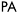 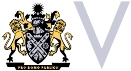 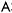 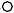 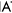 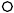 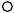 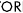 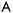 2004-05 LOCAL GOVERNMENT RATES DATAAll council budget information is DRAFT data supplied by individual councils and collated by the MAV2004-05 LOCAL GOVERNMENT RATES DATAResponses: 64 of 79 councilsMoonee Valley City - total estimated 2004-05 rate revenue includes special waste management one-off charge of $50 per residential property, totalling $2.1millionMitchell Shire - includes an increase in garbage charge from $130 in 2003 to $170 in 2004. Further information can be obtained from the Mitchell Shire CEO.All council budget information is DRAFT data supplied by individual councils and collated by the MAVFACT SHEETLOCAL GOVERNMENT COST PRESSURESA range of cost pressures influence the decisions each council makes about its budget andthe rates it needs to collect.Some of the cost pressures in 2004 include:1. COST SHIFTINGCost shifting costs Victorian councils many millions of dollars each year. It occurs when otherlevels of government shift their responsibility for delivering programs and service to localgovernment, with no or insufficient funding. Councils face additional pressures to continue aprogram once funding is discontinued. Some current pressures faced by councils include:Childcare costsCouncils are facing additional staff costs for local government employed childcare workers asa result of ASU case lodged and settled at the Australian Industrial Relations Commission.Forty-four Victorian councils are paying wage increases of between 5 – 15% to deservingchildcare workers but the commonwealth Childcare Benefit has not recognised increasedcosts and remains unchanged. Councils and parents must fund these additional costs.Immunisation programsLocal government has been instrumental in Victoria achieving the highest rate of infant/preschool immunisation in the nation, at the lowest cost. Established financial arrangementsexist between the Commonwealth and state governments to fund the delivery of immunisationservices. In Victoria funding to GPs ranges from $50 - $68, while councils receive $6 forpreschool immunisations and between $2 and $4.50 for school-age immunisations.A recent MAV/DHS study concluded that Victorian councils contribute between 61 – 83 percent of the total cost of delivering immunisation services. This costs local councils and theirratepayers $3.8 million per year and saves the Commonwealth and Victorian Government$12.5 million per year.Ageing population and increasing demand for HACC servicesUnder the Home and Community Care Act 1985 the Commonwealth and state governmentsjointly fund home and community care (HACC) programs 6-/40 per cent respectively.Funding has failed to keep pace with demand, so councils, the largest single provider ofHACC services in Victoria, have been subsidising the costs of providing this service. A recentAuditor General’s report estimated the cost of council contributions to HACC services to be$130 million for the three years from 2000 to 2003. This unsustainable trend continues to groweach year.Public LibrariesMAV estimates local government contributed $282 million in funding for public libraries from2000 to 2003, with council contributions growing each year. The State Government’scontribution during this same period was $77.8 million. Local government has long sought therestoration of the 50/50 State-local funding partnership, which would allow councils to redirectratepayer funds to other areas of need.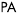 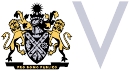 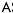 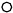 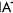 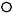 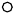 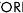 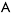 Planning reformsThe capacity of councils to manage the implementation of new or revised State Governmentplanning policies remains a challenge and a significant cost pressure. Councils areundertaking complex strategic planning processes in response to new rural developments,such as wind farms and agricultural industries.Within the next 12 months many councils will be required to update strategic plans in order toadopt new rural zones. Metropolitan councils are also responding to challenges posed byMelbourne 2030, and coupled with reforms to statutory planning processes, councilresources continue to be stretched.2. AGEING INFRASTRUCTUREFunding for maintenance of ageing infrastructure and assets is a major cost pressure forcouncils. Local government has a limited capacity to raise revenue and its ability to upgrade,replace and maintain ageing infrastructure primarily relies upon rate revenue. Councils alsoface additional costs in planning for new road management responsibilities as a result of theabolition of nonfeasance immunity for road authorities by the High Court in 2001.The Auditor General identified a backlog of between $1.5-$2.7 billion for maintenance ofageing infrastructure in 2002 and the MAV has calculated an annual infrastructure spendingdeficit of approximately $256 million.3. UNPAID RATES AND FINESPERINLocal government’s share of infringements awaiting collection by the PERIN Court is in theorder of $120 million for the last five-year period. This amount includes an up-front fee of$39 paid by councils to lodge each fine and an $18 fee for each courtesy letter. These feesare paid regardless of whether the infringement is ever resolved.Unpaid RatesEach year a percentage of council rates remain unpaid, or is waived or deferred forextenuating circumstances. Relief mechanisms to those who experience difficulties in meetingpayments include capped rate increases for individual properties, remissions andpostponement of payments.A recent MAV survey of 60 councils found that, on average, 2.6% of rates totalling more than$39 million remain unpaid for the 2002-03 financial year alone. While all outstanding rates arecollected over time, services and programs continue to be delivered and the interim fundinggap places additional pressure on councils’ financial capacity.4. TAX COLLECTION OF BEHALF OF OTHER ORGANISATIONSFire Services Levy increasesTwenty-five metropolitan councils each contribute 12.5% of all funding for metropolitan fireservices in Victoria. In 2003-04 council contributions increased between 16 – 29% totalling$3.5 million as a result of an enterprise bargaining agreement struck between the MFB andGovernment. In 2004-05 a further 11% increase on council contributions has equated to anadditional $2.7 million impost. Such significant increases in levies are a burden forratepayers, who also contribute to the fire services through their own insurance premiums.FACT SHEETPROPERTY VALUATIONS 2004Biennial Property ValuationsVictoria has more than 2.2 million properties. Local government uses property values toapportion the rates payable for each individual property.As property values change, a council must periodically reassess the valuation of allproperties within its municipality. A valuation determines the market value of a property, at aspecific date and in accordance with relevant legislation and legal precedent.All Victorian properties have recently undergone valuations at the prescribed date of 1January 2004. To work out how much each property is worth council valuers’ analyse latestproperty sales and rental data, as well as considering other factors such as use of the land,shape, size, location, house value and other site improvements.Each council will use this valuation data to apportion the amount of rates to be paid by eachproperty owner in the 2004-05 and 2005-06 financial years.Up-to-date valuations are critical for ensuring property owners pay a fair and equitable shareof rates. Two-yearly revaluations assist in delivering rating equity by redistributing the rateburden according to property price movements.No Financial WindfallIncreased property values do not increase the total amount of money a councilcollects in rates. It merely redistributes the amount of rates paid between individualproperties. Some ratepayers will pay more and some will pay less, depending on thenew value of their property relative to other properties in a municipality. A councilbudget determines how much it collects in rates – not property valuations.Role of Valuer-General VictoriaWhile the property valuation and rating process is the responsibility of local government, theValuer-General Victoria (VGV) independently oversees this process to ensure statutoryrequirements and best practice standards have been met.Only qualified valuers - professionals holding recognised tertiary qualifications and with therequired practical experience - can perform municipal valuations.Once the VGV certifies that a council’s general valuation meets required standards, theMinister may declare that the valuation is suitable to be adopted and used by council.Ratepayer RightsRatepayers have rights under the Valuation of Land Act 1960 to object to the valuation oftheir property if they are dissatisfied with the determination provided by the council valuer.FACT SHEETFUNDING OF LOCAL GOVERNMENTLocal Government Funding SourcesThere are several sources of funding for local government in Australia:Rates on propertyFees, fines and charges (eg. swimming pool entry fees, waste depotfees, planning permit fees, parking fees and fines)Borrowings (eg. to pay for large infrastructure projects), asset sales,donations, contributions, reimbursements and interest earnedSpecific purpose grants from State and Commonwealth Government, forfunding specific projects or programsGeneral purpose grants from State and Commonwealth Government thatare not tied to a specific purpose.* State and Commonwealth Government grants are typically derived from a sharing oftaxation revenue.The total funding for local government in Victoria in 2002-03 from all sources was $3.6 billion.This can be broken down as follows:$2.73 billion or 75% in rates, fees, fines and charges$536 million or 15% in specific purpose grants$344 million or 10% in untied revenue from general purpose grants.In 2002-03 local government in Australia collected only three cents of every dollarraised through taxes. It is the only level of government that issues a bill seekingpayment for the revenue it collects.Commonwealth and Victorian Grants Commission, 2002-03; ABS, 2004.FACT SHEETSETTING A COUNCIL BUDGETCouncil PlanVictoria’s 79 councils operate as separate entities with different local issues, costs andservice provision needs.All councils identify the needs and issues to be dealt with in their municipality through theirCouncil Plan. This Plan is a statutory requirement which describes the strategic objectivesand strategies that will be implemented by a council for the following four years. It includes aStrategic Resources Plan, which sets out the financial, and human resources required toachieve the objectives contained in its Council Plan over four financial years.A Council Plan must be prepared by 30 June each year. Each council issues a public noticeseeking community input into its draft plan for 14 days, before the plan is finalised andadopted by council for submission to the Minister.Council BudgetEach council budget is different to reflect local community needs and priorities. However,there is a common legislated framework for setting a budget that each council must follow.The budget process involves a council setting its priorities, identifying measures andallocating funds that will show how the key strategic objectives outlined in its Council Planare to be achieved in the coming year.Through the budget process a council also specifies the annual maintenance needs of itsassets and infrastructure, as well as the community services and facilities it will provide in thenext financial year, and how much these will cost.A council budget also estimates the revenue that will be collected from other sources such asState and Federal government funding and from loans. By using these estimates a councilcan then determine the amount required to be collected in rates to meet its financialresponsibilities for the coming year.This information is adopted as a draft budget, which is advertised and open to public commentfor a minimum of 14 days. Councils submit their budget to the Minister before 31 August eachyear.Local government is the only level of government that provides an open and transparentbudget-setting process that seeks community discussion and input into the developmentof council spending initiatives and priorities for the coming year.FACT SHEETCOUNCIL RATESProperty TaxCouncil rates are a form of property tax. Councils use property values as the basis forcalculating how much each property owner pays in rates.Seventy-five per cent of the infrastructure and services provided by councils are fundedthrough the collection of rates, user fees, fines and charges.In Victoria, council rates can comprise up to three components: municipal charges waste management (garbage) charges rate in the dollar.Rate ProcessA council begins its rate process each year by determining any municipal and garbage(service) charges that may be needed to recover part of its administrative cost and the costof providing waste collection and disposal services respectively.Once these discretionary charges have been accounted for, a council determines the rate inthe dollar by dividing the balance of the required budget revenue by the total value of allrateable properties in the municipality.The rate in the dollar is then multiplied by the value of a property (using one of threevaluation bases) to establish the amount to be paid by each property owner. This amount isknown as the general rates.General rates are added to any municipal and garbage charges set by a council to determinethe total rates payable on a property.Example: Calculating General RatesIf the total value of rateable properties within a municipality is $10,000,000,000 and councilneeds to collect $40,000,000 in rates, the rate in the dollar would be 0.004 (40,000,00010,000,000,000).The rates payable on Property A, valued at $200,000, would be $800 ($200,000 x 0.004).Contrary to popular belief, rising property values have no impact on council revenuecollection. Council budgets are pre-determined to meet expenditure requirements.Rising property value usually result in the adjustment, by council, of a lower rate inthe dollar to offset the overall increase in property values.FACT SHEETCOUNCIL RATING BASESEach Victorian council chooses one of three valuation bases for their municipality - CapitalImproved Value (CIV), Site Value (SV), or Net Annual Value (NAV).The common process for calculating each of the three valuation bases is as follows:Every two years council valuers have a statutory requirement to conduct a review ofproperty values based on market movements and recent sales trendsThe last revaluation is based on levels as at 1 January 2004Council valuers undertake a physical inspection of a sample of propertiesThe total value of property in a municipality is used as the base against which thatcouncil strikes its rate in the dollarThe rate in the dollar is multiplied by the CIV, SV or NAV value of the property todetermine the general rates due on each propertyThe Valuer General is responsible for reviewing the total valuation of eachmunicipality for accuracy before he certifies that the valuation is true and correct.Capital Improved ValueCIV refers to the total market value of the land plus the improved value of theproperty including the house, other buildings and landscaping, as determined by avaluerCurrently used by 72 councilsSite ValueSV refers to the unimproved market value of the landCurrently used by one council, Monash City Council.Net Annual ValueNAV is the annual rental a property would render, less the landlord’s outgoings (suchas insurance, land tax and maintenance costs) or 5% of the CIV for residentialproperties and farmsThe value is higher for commercial/industrial and investment propertiesCurrently used by six councils - Glen Eira, Maribyrnong, Melbourne, Port Phillip,Yarra and Whittlesea.